Карар                    ПОСТАНОВЛЕНИЕ«24» гинуар 2019 й.                       № 11               «24» января 2019г.Об изменении адреса Руководствуясь Федеральным законом от 06.10.2003 № 131-ФЗ "Об общих принципах организации местного самоуправления в Российской Федерации", Федеральным законом от 28.12.2013 № 443-ФЗ "О федеральной информационной адресной системе и о внесении изменений в Федеральный закон "Об общих принципах организации местного самоуправления в Российской Федерации", Правилами присвоения, изменения и аннулирования адресов, утвержденными Постановлением Правительства Российской Федерации от 19.11.2014 № 1221, ПОСТАНОВЛЯЮ:  Изменить адреса следующих объектов адресации:Жилого дома с кадастровым номером 02:02:200401:51, адрес: Российская Федерация, Республика Башкортостан, Альшеевский  муниципальный район, Сельское поселение Чебенлинский сельсовет, д.Кызыл Юл, улица Лесная, домовладение 13;   изменить на следующий адрес: Российская Федерация, Республика Башкортостан, Альшеевский  муниципальный район, Сельское поселение  Чебенлинский  сельсовет, д. Кызыл Юл, улица Лесная, дом 13;Жилого дома с кадастровым номером 02:02:200401:63, адрес: Российская Федерация, Республика Башкортостан, Альшеевский  муниципальный район, Сельское поселение Чебенлинский сельсовет, д.Кызыл Юл, улица Лесная, домовладение 14;   изменить на следующий адрес: Российская Федерация, Республика Башкортостан, Альшеевский  муниципальный район, Сельское поселение  Чебенлинский  сельсовет, д. Кызыл Юл, улица Лесная, дом 14;Жилого дома с кадастровым номером 02:02:200401:52, адрес: Российская Федерация, Республика Башкортостан, Альшеевский  муниципальный район, Сельское поселение Чебенлинский сельсовет, д.Кызыл Юл, улица Лесная, домовладение 15;   изменить на следующий адрес: Российская Федерация, Республика Башкортостан, Альшеевский  муниципальный район, Сельское поселение  Чебенлинский  сельсовет, д. Кызыл Юл, улица Лесная, дом 15;Жилого дома с кадастровым номером 02:02:200401:82, адрес: Российская Федерация, Республика Башкортостан, Альшеевский  муниципальный район, Сельское поселение Чебенлинский сельсовет, д.Кызыл Юл, улица Лесная, домовладение 19;   изменить на следующий адрес: Российская Федерация, Республика Башкортостан, Альшеевский  муниципальный район, Сельское поселение  Чебенлинский  сельсовет, д. Кызыл Юл, улица Лесная, дом 19;Жилого дома с кадастровым номером 02:02:200401:62, адрес: Российская Федерация, Республика Башкортостан, Альшеевский  муниципальный район, Сельское поселение Чебенлинский сельсовет, д.Кызыл Юл, улица Лесная, домовладение 20;   изменить на следующий адрес: Российская Федерация, Республика Башкортостан, Альшеевский  муниципальный район, Сельское поселение  Чебенлинский  сельсовет, д. Кызыл Юл, улица Лесная, дом 20;Жилого дома с кадастровым номером 02:02:200401:64, адрес: Российская Федерация, Республика Башкортостан, Альшеевский  муниципальный район, Сельское поселение Чебенлинский сельсовет, д.Кызыл Юл, улица Лесная, домовладение 21;   изменить на следующий адрес: Российская Федерация, Республика Башкортостан, Альшеевский  муниципальный район, Сельское поселение  Чебенлинский  сельсовет, д. Кызыл Юл, улица Лесная, дом 21;Жилого дома с кадастровым номером 02:02:200401:61, адрес: Российская Федерация, Республика Башкортостан, Альшеевский  муниципальный район, Сельское поселение Чебенлинский сельсовет, д.Кызыл Юл, улица Лесная, владение 22;   изменить на следующий адрес: Российская Федерация, Республика Башкортостан, Альшеевский  муниципальный район, Сельское поселение  Чебенлинский  сельсовет, д. Кызыл Юл, улица Лесная, дом 22;Жилого дома с кадастровым номером 02:02:200401:53, адрес: Российская Федерация, Республика Башкортостан, Альшеевский  муниципальный район, Сельское поселение Чебенлинский сельсовет, д.Кызыл Юл, улица Лесная, домовладение 23;   изменить на следующий адрес: Российская Федерация, Республика Башкортостан, Альшеевский  муниципальный район, Сельское поселение  Чебенлинский  сельсовет, д. Кызыл Юл, улица Лесная, дом 23;Жилого дома с кадастровым номером 02:02:200401:56, адрес: Российская Федерация, Республика Башкортостан, Альшеевский  муниципальный район, Сельское поселение Чебенлинский сельсовет, д.Кызыл Юл, улица Лесная, домовладение 25;   изменить на следующий адрес: Российская Федерация, Республика Башкортостан, Альшеевский  муниципальный район, Сельское поселение  Чебенлинский  сельсовет, д. Кызыл Юл, улица Лесная, дом 25;Жилого дома с кадастровым номером 02:02:200401:57, адрес: Российская Федерация, Республика Башкортостан, Альшеевский  муниципальный район, Сельское поселение Чебенлинский сельсовет, д.Кызыл Юл, улица Лесная, домовладение 27;   изменить на следующий адрес: Российская Федерация, Республика Башкортостан, Альшеевский  муниципальный район, Сельское поселение  Чебенлинский  сельсовет, д. Кызыл Юл, улица Лесная, дом 27;Жилого дома с кадастровым номером 02:02:200401:54, адрес: Российская Федерация, Республика Башкортостан, Альшеевский  муниципальный район, Сельское поселение Чебенлинский сельсовет, д.Кызыл Юл, улица Лесная, домовладение 26;   изменить на следующий адрес: Российская Федерация, Республика Башкортостан, Альшеевский  муниципальный район, Сельское поселение  Чебенлинский  сельсовет, д. Кызыл Юл, улица Лесная, дом 26;Жилого дома с кадастровым номером 02:02:200401:58, адрес: Российская Федерация, Республика Башкортостан, Альшеевский  муниципальный район, Сельское поселение Чебенлинский сельсовет, д.Кызыл Юл, улица Лесная, домовладение 29;   изменить на следующий адрес: Российская Федерация, Республика Башкортостан, Альшеевский  муниципальный район, Сельское поселение  Чебенлинский  сельсовет, д. Кызыл Юл, улица Лесная, дом 29;Жилого дома с кадастровым номером 02:02:200401:59, адрес: Российская Федерация, Республика Башкортостан, Альшеевский  муниципальный район, Сельское поселение Чебенлинский сельсовет, д.Кызыл Юл, улица Лесная, домовладение 32;   изменить на следующий адрес: Российская Федерация, Республика Башкортостан, Альшеевский  муниципальный район, Сельское поселение  Чебенлинский  сельсовет, д. Кызыл Юл, улица Лесная, дом 32;Жилого дома с кадастровым номером 02:02:200401:86, адрес: Российская Федерация, Республика Башкортостан, Альшеевский  муниципальный район, Сельское поселение Чебенлинский сельсовет, д.Кызыл Юл, улица Лесная, домовладение 33;   изменить на следующий адрес: Российская Федерация, Республика Башкортостан, Альшеевский  муниципальный район, Сельское поселение  Чебенлинский  сельсовет, д. Кызыл Юл, улица Лесная, дом 33;Жилого дома с кадастровым номером 02:02:200401:67, адрес: Российская Федерация, Республика Башкортостан, Альшеевский  муниципальный район, Сельское поселение Чебенлинский сельсовет, д.Кызыл Юл, улица Лесная, домовладение 39;   изменить на следующий адрес: Российская Федерация, Республика Башкортостан, Альшеевский  муниципальный район, Сельское поселение  Чебенлинский  сельсовет, д. Кызыл Юл, улица Лесная, дом 39;Жилого дома с кадастровым номером 02:02:200101:174, адрес: Российская Федерация, Республика Башкортостан, Альшеевский  муниципальный район, Сельское поселение Чебенлинский сельсовет, д.Сарышево, улица Мира, домовладение 1;   изменить на следующий адрес: Российская Федерация, Республика Башкортостан, Альшеевский  муниципальный район, Сельское поселение  Чебенлинский  сельсовет, д. Сарышево, улица Мира, дом 1;Жилого дома с кадастровым номером 02:02:200101:165, адрес: Российская Федерация, Республика Башкортостан, Альшеевский  муниципальный район, Сельское поселение Чебенлинский сельсовет, д.Сарышево, улица Мира, домовладение 2;   изменить на следующий адрес: Российская Федерация, Республика Башкортостан, Альшеевский  муниципальный район, Сельское поселение  Чебенлинский  сельсовет, д. Сарышево, улица Мира, дом 2;Жилого дома с кадастровым номером 02:02:200101:177, адрес: Российская Федерация, Республика Башкортостан, Альшеевский  муниципальный район, Сельское поселение Чебенлинский сельсовет, д.Сарышево, улица Мира, домовладение 3;   изменить на следующий адрес: Российская Федерация, Республика Башкортостан, Альшеевский  муниципальный район, Сельское поселение  Чебенлинский  сельсовет, д. Сарышево, улица Мира, дом 3;Жилого дома с кадастровым номером 02:02:200101:170, адрес: Российская Федерация, Республика Башкортостан, Альшеевский  муниципальный район, Сельское поселение Чебенлинский сельсовет, д.Сарышево, улица Мира, домовладение 4а;   изменить на следующий адрес: Российская Федерация, Республика Башкортостан, Альшеевский  муниципальный район, Сельское поселение  Чебенлинский  сельсовет, д. Сарышево, улица Мира, дом 4а;Жилого дома с кадастровым номером 02:02:200101:168, адрес: Российская Федерация, Республика Башкортостан, Альшеевский  муниципальный район, Сельское поселение Чебенлинский сельсовет, д.Сарышево, улица Мира, домовладение 4;   изменить на следующий адрес: Российская Федерация, Республика Башкортостан, Альшеевский  муниципальный район, Сельское поселение  Чебенлинский  сельсовет, д. Сарышево, улица Мира, дом 4;Жилого дома с кадастровым номером 02:02:200101:178, адрес: Российская Федерация, Республика Башкортостан, Альшеевский  муниципальный район, Сельское поселение Чебенлинский сельсовет, д.Сарышево, улица Мира, домовладение 5;   изменить на следующий адрес: Российская Федерация, Республика Башкортостан, Альшеевский  муниципальный район, Сельское поселение  Чебенлинский  сельсовет, д. Сарышево, улица Мира, дом 5;Жилого дома с кадастровым номером 02:02:200101:169, адрес: Российская Федерация, Республика Башкортостан, Альшеевский  муниципальный район, Сельское поселение Чебенлинский сельсовет, д.Сарышево, улица Мира, домовладение 6;   изменить на следующий адрес: Российская Федерация, Республика Башкортостан, Альшеевский  муниципальный район, Сельское поселение  Чебенлинский  сельсовет, д. Сарышево, улица Мира, дом 6;Жилого дома с кадастровым номером 02:02:200101:175, адрес: Российская Федерация, Республика Башкортостан, Альшеевский  муниципальный район, Сельское поселение Чебенлинский сельсовет, д.Сарышево, улица Мира, домовладение 7;   изменить на следующий адрес: Российская Федерация, Республика Башкортостан, Альшеевский  муниципальный район, Сельское поселение  Чебенлинский  сельсовет, д. Сарышево, улица Мира, дом 7;Контроль за исполнением настоящего Постановления оставляю за собой.Глава сельского поселения                                    В.Р.МинигалеевБАШКОРТОСТАН РЕСПУБЛИКАҺЫ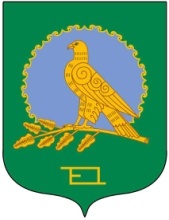 ӘЛШӘЙ РАЙОНЫМУНИЦИПАЛЬ РАЙОНЫНЫҢСЕБЕНЛЕ АУЫЛ СОВЕТЫАУЫЛ БИЛӘМӘҺЕХАКИМИӘТЕ(Башкортостан РеспубликаһыӘлшәй районыСебенле ауыл советы)АДМИНИСТРАЦИЯСЕЛЬСКОГО ПОСЕЛЕНИЯЧЕБЕНЛИНСКИЙ СЕЛЬСОВЕТМУНИЦИПАЛЬНОГО РАЙОНААЛЬШЕЕВСКИЙ РАЙОНРЕСПУБЛИКИ БАШКОРТОСТАН(Чебенлинский сельсоветАльшеевского районаРеспублики Башкортостан)